体检报到地点：中共梅州市委党校（梅州市梅江区华南大道27号）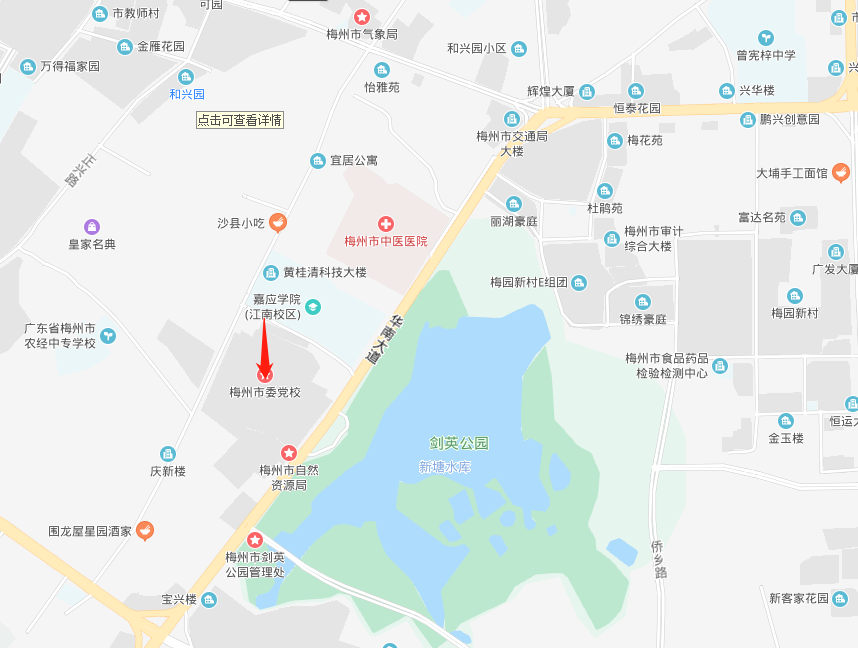 